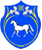   РОССИЙСКАЯ ФЕДЕРАЦИЯ                       РЕСПУБЛИКА ХАКАСИЯШИРИНСКИЙ РАЙОНАДМИНИСТРАЦИЯЦЕЛИННОГО СЕЛЬСОВЕТАПОСТАНОВЛЕНИЕ06.05.2021 г.                                              с. Целинное                                                 № 46/1О  подготовке проекта  изменений  в Генеральный план Целинного сельсовета Ширинского района Республики Хакасия       В соответствии с Федеральным законом  от 06.10.2003 № 131-ФЗ «Об общих  принципах организации местного самоуправления в Российской Федерации» (с последующими  изменениями), руководствуясь статьями 31,32,33 Градостроительного Кодекса Российской Федерации от 29.12.2004 года № 190-ФЗ (с последующими  изменениями), Устава муниципального образования Целинный сельсовет, Начать подготовку  проекта  изменений  в Генеральный план Целинного сельсовета Ширинского района Республики Хакасия.Утвердить порядок и сроки  проведения  работ по подготовке  проекта изменений в Генеральный план Целинного сельсовета Ширинского района Республики Хакасия. (Приложение 1).Направлять предложения по вопросу подготовки проекта изменений в Генеральный план Целинного сельсовета Ширинского района Республики Хакасия по адресу: село Целинное, ул. Ленина, 9  с 08-00 часов  до 16-00 часов (перерыв на обед  с 12-00 до 13-00), выходные: суббота и воскресенье. Электронная почта:  sovet655231@mail.ruПостановление подлежит опубликованию (обнародованию), размещению на официальном сайте Целинного сельсовета.Контроль за исполнением данного постановления оставляю за собой.Глава  Целинного сельсовета                                                                          Т.И. МорозоваПриложение 1к постановлению №  46/1                                                                                                                              от 06.05.2021 г.Порядок и сроки проведения работ по подготовке проекта изменений в Генеральный план Целинного сельсовета№ п/пНаименование мероприятийСроки проведенияИсполнитель1Подготовка  заключения по  изменению в генеральный планс  06.05.2021 г. до  05.06.2021 г.Комиссия 2Направление заключения с рекомендациями  о внесении  изменений  в ГП, в связи с поступившим  предложением главе Целинного сельсовета  с  06.05.2021 г. до  05.06.2021 г.Комиссия 3Принятие решения о  подготовке  проекта о внесении изменений в ГП или об отклонении  предложения о внесении изменений с указанием причин и направление копии решения заявителюВ течение  тридцати днейГлава Целинного сельсовета4Утверждение состава и порядка деятельности комиссии  по подготовке   проекта  ГП В течение  тридцати днейГлава Целинного сельсовета5Изготовление  проекта  изменений  в ГП В течение  тридцати днейКомиссия6Проверка  проекта  изменений и размещение на сайте На всех стадиях изготовления проектаКомиссия 7Подготовка  протокола  работы организационной  комиссии                                                о предстоящих публичных слушанияхВ течение трех днейКомиссия8Принятие решений  о проведении публичных слушаний Не позднее чем через 10 дней со дня получения  проектаГлава Целинного сельсовета9Проведение публичных слушаний по проекту изменений в ГП и опубликования проектаНе менее одного и не более трех месяцев со дня опубликования проектаКомиссия 10Внесение изменений и дополнений после проведения публичных слушанийВ течение формирования протокола публичных слушанийЕ.М. Болина11Направление проекта изменений в ГП главе Целинного сельсоветаПосле подписания протокола комиссии о проведении публичных слушанийЕ.М. Болина12Принятие решения о направлении проекта изменений в ГП в Совет депутатов Целинного  сельсоветаВ течении десяти дней после представления проектаЕ.М. Болина13Утверждение изменений в ГП или отправка на доработку советом депутатов Целинного  сельсоветаНа ближайшем заседании совета депутатовСовет депутатов14Опубликование изменений в ГП территории Целинного сельсоветаПосле утверждения в течение 10 днейЕ.М. Болина